HW 6-11.	a.	Find the measure of each angle in the diagram.  b.	What geometric relationship did you use to find angles c, g, and k?Explanation for c:


	Explanation for g:
Explanation for k:2. 	Use the diagram to answer the questions below.a.	If angle 1 and angle 7 are congruent, what 
property proves the lines are parallel?b.	If angle 5 and angle 8 are congruent, what can be concluded about the lines?c.	If the lines are parallel, what must be true about angle 2 and angle 6? What is the name of the property used to determine this?d.	If the lines are parallel, what must be true about angle 7 and angle 3? What is the name of the property used to determine this?3.	Set up and solve an equation to solve for x in each diagram.                 b)					                 d)					HW 6-2For each question determine whether the given figure is a parallelogram.1.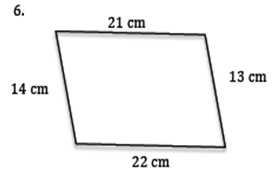 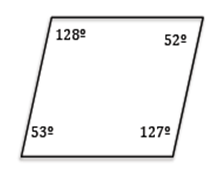 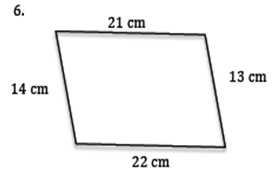 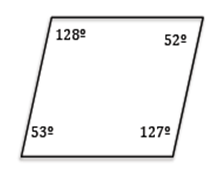 Solve for the given variables using properties of parallelograms.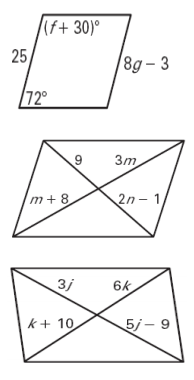 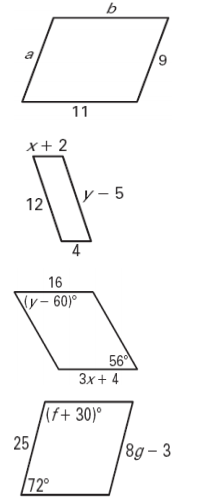 3.     5.7. AngleMeasureabcdefghijk